Краткая памятка рыбакулюбителю по новым Правилам рыболовства.Приказом Минсельхоза России от 09.01.2020 N 1 утверждены новые Правила рыболовства для Азово-Черноморского рыбохозяйственного бассейна. C 15 апреля по 15 июня рыбец с 20 апреля по 1 июня – ВСЕГДА осетровые виды рыб, самки рака пресноводного, вынашивающие икру и личинок и любые другие водные животные и растения, занесенные в Красную книгу РФ и красные книги субъектов РФ В случае случайного вылова рыбу нужно ОТПУСТИТЬ, независимо от её повреждения Размер рыбы, допустимой к вылову (см) Разрешено вылавливать на 1 рыбака в течение суток не более 5 кг (кроме рапаны и карася) или 1 экземпляр в случае, если его вес превышает 5 кг.  Судак – 38  Сом пресноводный – 60  Сазан – 35  Рыбец, сырть – 22  Лещ в реке Дон – 28  Лещ в других водоемах – 24  Берш – 26  Жерех – 35  Толстолобики – 50  Чехонь – 24  Щука – 30  Линь – 17  Язь – 26  Рак пресноводный – 9  Подуст – 15  Синец – 24 С подробным списком можно ознакомиться в Правилах рыболовства  Судак – 2 шт  Сом – 2 шт  Сазан – 3 шт  Рыбец, сырть – 5 шт  Лещ – 5 кг  Толстолобики – 2 шт  Чехонь – 5 кг  Щука – 5 кг  Плотва – 5 кг  Густера – 5 кг  Окунь – 5 кг  Красноперка – 5 кг  Карась обыкновенный – 5 кг  Карась серебряный – 10 кг  Раки (рак пресноводный) – С подробным списком можно ознакомиться в Правилах рыболовства в р. Дон со всеми его притоками, рукавами, протоками и полойными озерами на участке выше устья реки Иловля, за исключением добычи (вылова) водных биоресурсов с берега без использования всех видов судов и плавучих средств 30 шт с 15 ноября по 31 марта на зимовальных ямах с 15 марта по 30 апреля судак с 15 ноября по 31 марта подводная охота с 15 января по 28(29) февраля щука При любительском рыболовстве запрещается применение:  сетей всех типов;  ловушек всех типов и конструкций, за исключением раколовок,  пассивных орудий добычи (вылова) на реках, являющихся местом обитания форели;  удочек (в том числе донных удочек) и спиннинговых снастей всех систем и наименований с общим количеством крючков (одинарных, двойных или тройных) более 10 штук у 1 гражданина;  тралящих и драгирующих орудий добычи (вылова); отцеживающих и объячеивающих орудий добычи (вылова) и приспособлений, за исключением подъемников и черпаков не более 1 штуки у 1 гражданина, размером (длина, ширина, высота) не более 100 см и размером (шагом) ячеи не более 10 мм (в том числе используемых с приманкой) для добычи (вылова) живца (наживки), кроме особо ценных и ценных видов рыб;  капканов,  самоловных (красноловных) крючковых снастей;  колющих орудий добычи (вылова), за исключением любительского рыболовства, осуществляемого с использованием специальных пистолетов и ружей для подводной охоты;  огнестрельного и пневматического оружия, арбалетов и луков;  орудий добычи (вылова), воздействующих на водные биоресурсы электрическим током, а также взрывчатых, токсичных, наркотических средств (веществ) и других запрещенных законодательством РФ орудий добычи (вылова) Запрещается осуществлять добычу (вылов) водных биоресурсов:  способом багрения, глушения, гона (в том числе с помощью бряцал и ботания);  переметами;  на подсветку  на дорожку  на троллинг  кружками и жерлицами с общим количеством крючков (одинарных, двойных или тройных) более 10 штук на орудиях добычи (вылова) у 1 гражданина;  при помощи устройства заездок, загородок, заколок, запруд и других видов заграждений, частично или полностью перекрывающих русло водных объектов и препятствующих свободному перемещению рыбы;  раколовками более 5 штук у 1 гражданина;  мидий и рапаны сачками более 70 см в диаметре;  жаберным способом (при использовании жмыхоловок, комбайнов) с количеством одинарных крючков более 1 штуки;  раков пресноводных руками вброд или путем ныряния. НАКАЗАНИЕ ЗА НАРУШЕНИЕ штраф от 2000 до 5000 руб. с конфискацией судна и других орудий добычи или без таковой за нарушения в местах нереста, с крупным ущербом, на территории природного парка - штраф в размере от 300 тысяч до 500 тысяч, либо исправительными работами на срок до 2 лет в составе организованной группы или с причинением особо крупного ущерба - штраф в размере от 500 тысяч до 1 миллиона руб., либо лишением свободы на срок от 2 до 5 лет ПАМЯТКА РЫБАКУЛЮБИТЕЛЮ Азово-Черноморское территориальное управление http://www.rostov-fishcom.ru Любительское и спортивное рыболовство на водных объектах общего пользования осуществляется я свободно и бесплатно с соблюдением Правил рыболовства для Азово-Черноморского рыбохозяйственного бассейна утв. Приказом Минсельхоза России от 09.01.2020 N 1 Каменская инспекция тел ст. госинспектора 8-86365-7-03-89, 886365-5-29-49 по водоемам, расположенным на территории Тарасовского, Миллеровского, Кашарского, Чертковского, районов Ростовской области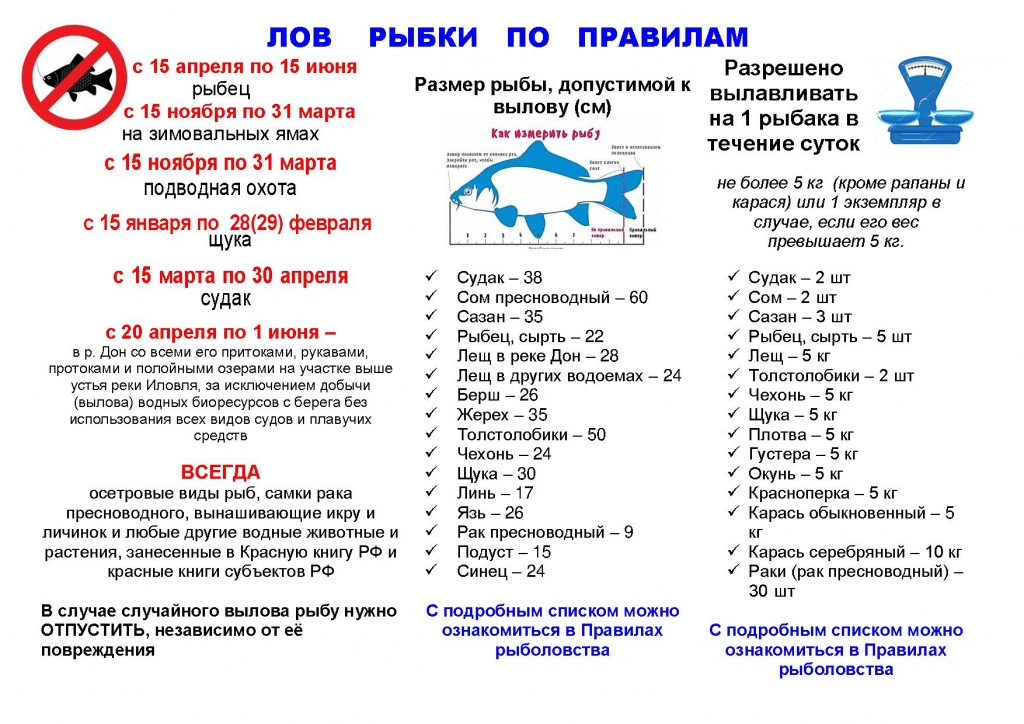 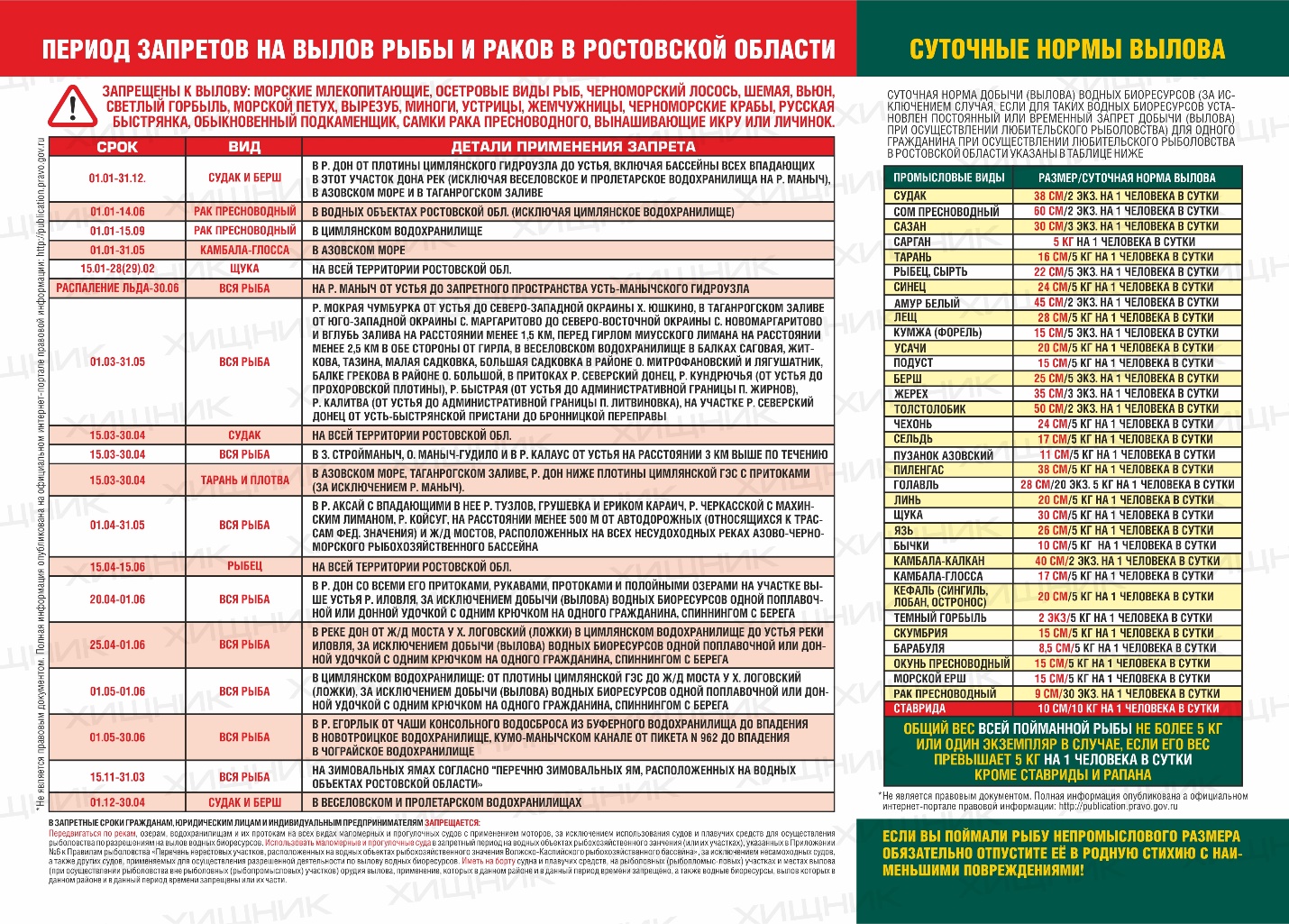 